Мы подготовили для Вас дополнительную информацию по косилкам Ferri:Смещаемые косилки FERRI серии ZL DynamicСмещаемые косилки FERRI серии ZL DynamicСмещаемые косилки FERRI серии ZL DynamicСмещаемые косилки FERRI серии ZL DynamicСмещаемые косилки FERRI серии ZL DynamicСмещаемые косилки FERRI серии ZL DynamicСмещаемые косилки FERRI серии ZL Dynamic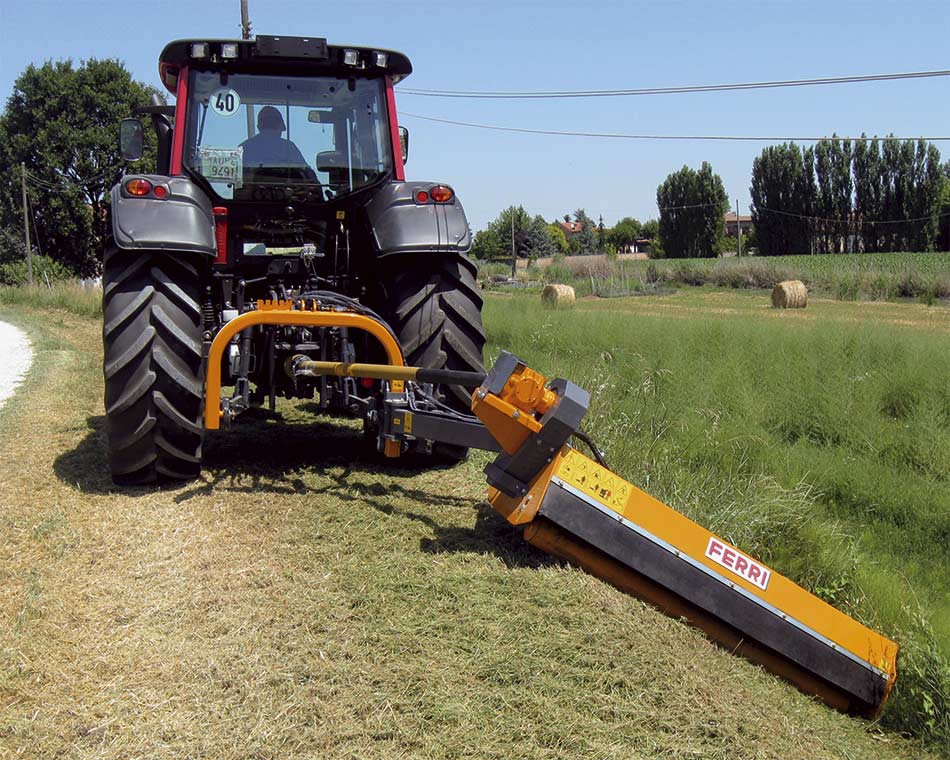 Уважаемый клиент! Благодарим Вас за интерес, проявленный к нашему оборудованию и представляем Вашему вниманию Итальянскую косилку FERRI.  Оборудование FERRI известно во всем мире благодаря своему качеству, надежности и большому числу опций. Применение высоких стандартов качества, стальных компонентов HARDOX гарантирует отличную производительность даже в самых тяжелых условиях.Уважаемый клиент! Благодарим Вас за интерес, проявленный к нашему оборудованию и представляем Вашему вниманию Итальянскую косилку FERRI.  Оборудование FERRI известно во всем мире благодаря своему качеству, надежности и большому числу опций. Применение высоких стандартов качества, стальных компонентов HARDOX гарантирует отличную производительность даже в самых тяжелых условиях.Уважаемый клиент! Благодарим Вас за интерес, проявленный к нашему оборудованию и представляем Вашему вниманию Итальянскую косилку FERRI.  Оборудование FERRI известно во всем мире благодаря своему качеству, надежности и большому числу опций. Применение высоких стандартов качества, стальных компонентов HARDOX гарантирует отличную производительность даже в самых тяжелых условиях.Уважаемый клиент! Благодарим Вас за интерес, проявленный к нашему оборудованию и представляем Вашему вниманию Итальянскую косилку FERRI.  Оборудование FERRI известно во всем мире благодаря своему качеству, надежности и большому числу опций. Применение высоких стандартов качества, стальных компонентов HARDOX гарантирует отличную производительность даже в самых тяжелых условиях.Полноценная сервисная поддержка на базе собственного представительства компании в России, позволяет сделатьработу оборудования FERRI бесперебойной, высокопроизводительной и минимизировать сроки поставки и обслуживания!работу оборудования FERRI бесперебойной, высокопроизводительной и минимизировать сроки поставки и обслуживания!работу оборудования FERRI бесперебойной, высокопроизводительной и минимизировать сроки поставки и обслуживания!работу оборудования FERRI бесперебойной, высокопроизводительной и минимизировать сроки поставки и обслуживания!Преимущества смещаемых косилок Ferri:- Системы защиты от смещения в транспортном положении без цепей и  кронштейнов;- Гидравлическая система защиты при столкновении с препятствиями;- Уникальные запатентованные технологии расположения редуктора и трехточечной навески- Внутренняя износостойкая рама- Регулируемый по высоте задний ролик (регулировка высотры кошения) увеличенного диаметра- Большой выбор моделей для удобства работ в любых условияхРасширенную информацию о заводе и продукции можно найти на сайте www.ferrirus.ru 
Преимущества смещаемых косилок Ferri:- Системы защиты от смещения в транспортном положении без цепей и  кронштейнов;- Гидравлическая система защиты при столкновении с препятствиями;- Уникальные запатентованные технологии расположения редуктора и трехточечной навески- Внутренняя износостойкая рама- Регулируемый по высоте задний ролик (регулировка высотры кошения) увеличенного диаметра- Большой выбор моделей для удобства работ в любых условияхРасширенную информацию о заводе и продукции можно найти на сайте www.ferrirus.ru 
Преимущества смещаемых косилок Ferri:- Системы защиты от смещения в транспортном положении без цепей и  кронштейнов;- Гидравлическая система защиты при столкновении с препятствиями;- Уникальные запатентованные технологии расположения редуктора и трехточечной навески- Внутренняя износостойкая рама- Регулируемый по высоте задний ролик (регулировка высотры кошения) увеличенного диаметра- Большой выбор моделей для удобства работ в любых условияхРасширенную информацию о заводе и продукции можно найти на сайте www.ferrirus.ru 
Преимущества смещаемых косилок Ferri:- Системы защиты от смещения в транспортном положении без цепей и  кронштейнов;- Гидравлическая система защиты при столкновении с препятствиями;- Уникальные запатентованные технологии расположения редуктора и трехточечной навески- Внутренняя износостойкая рама- Регулируемый по высоте задний ролик (регулировка высотры кошения) увеличенного диаметра- Большой выбор моделей для удобства работ в любых условияхРасширенную информацию о заводе и продукции можно найти на сайте www.ferrirus.ru 
Стоимость косилки: уточняйтеСтоимость косилки: уточняйтеСтоимость косилки: уточняйтеСтоимость косилки: уточняйтеСтоимость косилки: уточняйтеСтоимость косилки: уточняйтеСтоимость косилки: уточняйтеСрок поставки: из наличияСрок поставки: из наличияСрок поставки: из наличияСрок поставки: из наличияСрок поставки: из наличияСрок поставки: из наличияСрок поставки: из наличияБазис поставки: г. Ярославль Базис поставки: г. Ярославль Базис поставки: г. Ярославль Базис поставки: г. Ярославль Базис поставки: г. Ярославль Базис поставки: г. Ярославль Базис поставки: г. Ярославль Гарантия: 12 месяцевГарантия: 12 месяцевГарантия: 12 месяцевГарантия: 12 месяцевГарантия: 12 месяцевГарантия: 12 месяцевГарантия: 12 месяцев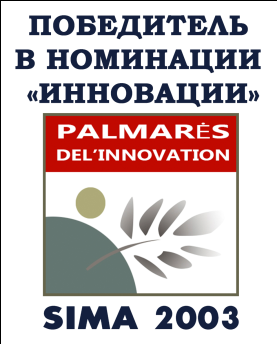 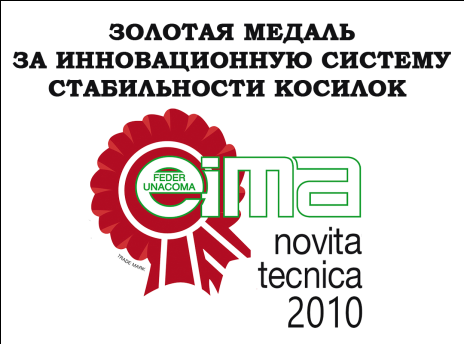 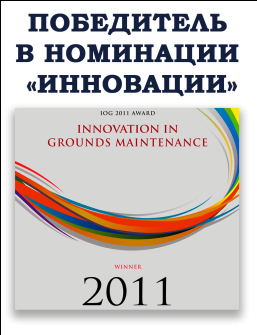 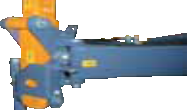 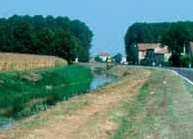 Механическая защита при столкновениях (системарычагов)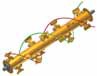 Усиленные держатели ножей на роторе. Ножи расположены супротив друг друга, что предотвращаетнепрокосы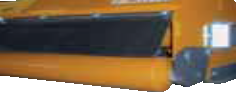 Задний регулируемый ролик Ø 168 мм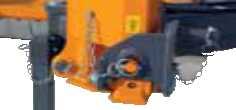 Многорычажная  шарнирная рама для повторенияконтура земли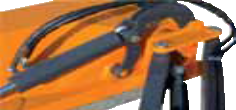 Самосмазывающиеся втулки на основных соединениях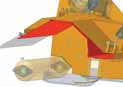 Дополнительная  внутренняя листовая защита корпусаКомплектация:- Редуктор расположен снаружи от режущего органа, что способствует большему смещению, избегая повышенных нагрузок на ВОМ- Автоматический  блокировочный клапан, для блокирования косилки в транспортном  положении- Клапан блокировки положения рабочего органа для транспортировки- Внутреннее листовое стальное покрытие для увеличения износостойкости- Многорычажная система защиты при столкновениях, с блокировкой для упрощения агрегатирования к трактору- Ротор с противоположным расположением ножей и усиленными посадочными местами- Шарнирная рама, повторяющая контур землиДополнительное оборудование:- Комплект гидрораспределения  плавающего режима - Комплект рычагов для тракторов, оснащенных навеской с односторонним действием шарниров- Закаленные пальцы кронштейновДополнительное оборудование:- Комплект гидрораспределения  плавающего режима - Комплект рычагов для тракторов, оснащенных навеской с односторонним действием шарниров- Передний экран из стали, а задний из резиныДополнительное оборудование:- Комплект гидрораспределения  плавающего режима - Комплект рычагов для тракторов, оснащенных навеской с односторонним действием шарниров- Гидроцилиндр смещения расположен внутри рамы что предотвращает поврежденияДополнительное оборудование:- Комплект гидрораспределения  плавающего режима - Комплект рычагов для тракторов, оснащенных навеской с односторонним действием шарниров- Задний регулируемый ролик Ø 168 мм- Задний регулируемый ролик Ø 168 мм- Усиленный ВОМ с адаптером к трактору,  Комплект ЗИП (подшип- никовый узел опорного ролика и ротора)- Гидроцилиндр смещения расположен внутри рамы что предотвращает повреждения- Задний регулируемый ролик Ø 168 мм- Усиленный ВОМ с адаптером к трактору,  Комплект ЗИП (подшип- никовый узел опорного ролика и ротора)Подходит для тракторов, оборудованных трехточечной навеской, переключаемой в плавающий режим. В случае, если навеска не имеет возможности переключения в плавающий режим, необходима дополнительная комплектация гидрораспределителем с плавающим режимом. Также требуется 2 свободных гидролинии на тракторе.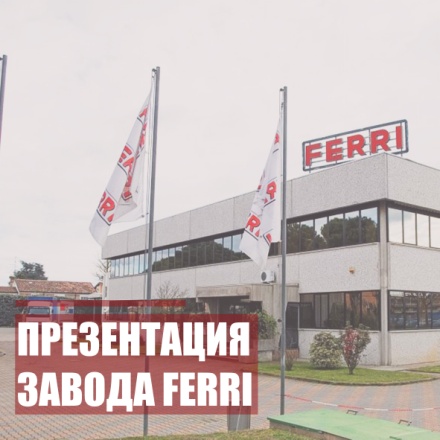 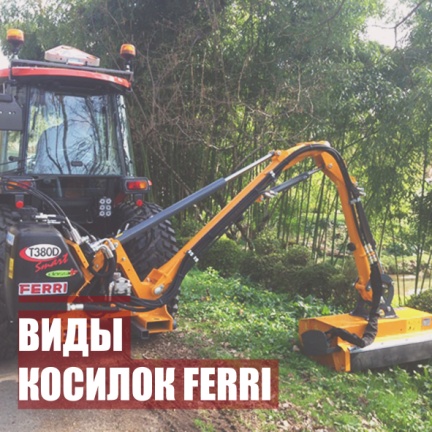 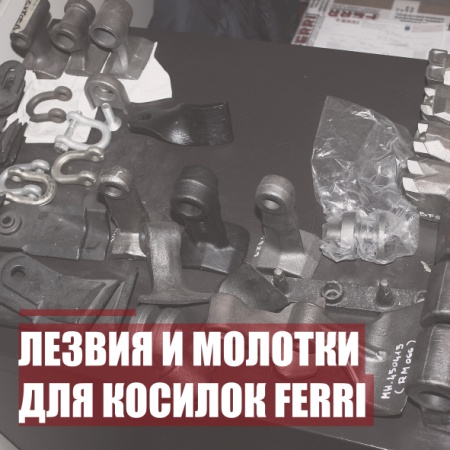 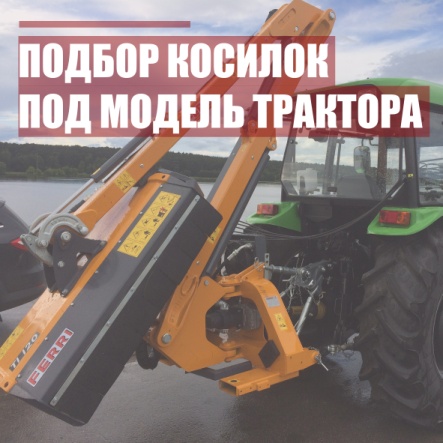 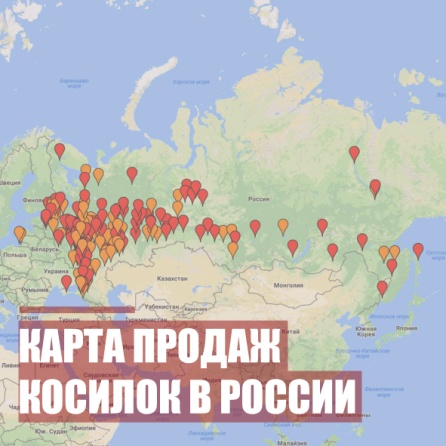 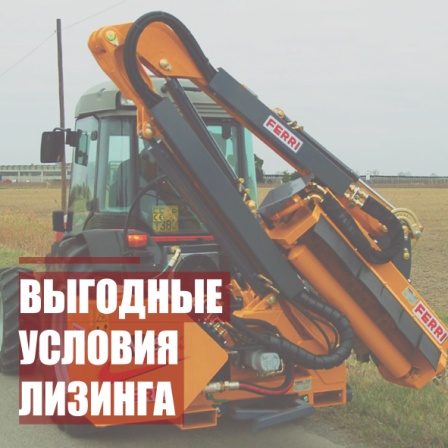 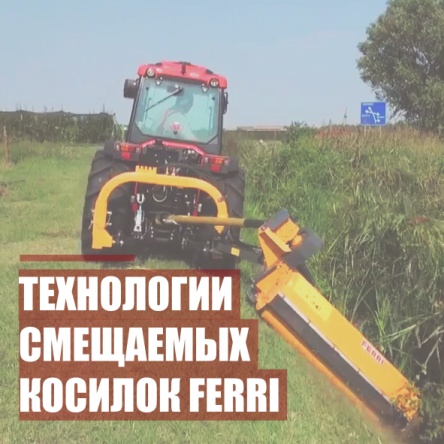 